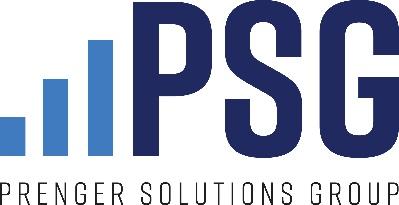 PARA EL FIN DE SEMANA DEL 19-20 DE FEB, 2022Séptimo domingo en tiempo ordinatioLectura del evangelio (Lectionario 81)Lucas 6:27-38Jesús dijo a sus discípulos:"A vosotros que escucháis os digo,amad a vuestros enemigos, haced el bien a los que os odianbendecid a los que os maldicen, rezad por los que os maltratan.A la persona que te golpea en una mejillaofrezcan también la otra,y a la persona que te quite el manto,no retengas ni siquiera tu túnica.Da a todo el que te pida,y al que te quite lo que es tuyo no le exijas que te lo devuelva.Haz a los demás lo que quieras que te hagan a ti.Porque si amas a los que te aman¿qué mérito tenéis?Incluso los pecadores aman a los que los aman.Y si hacéis el bien a los que os hacen el bien a vosotros¿qué mérito tenéis?También los pecadores hacen lo mismo.Si prestas dinero a quienes esperas que te lo devuelvan,¿qué mérito tienes?Incluso los pecadores prestan a los pecadores,y reciben la misma cantidad.Más bien, amad a vuestros enemigos y hacedles el bien, y presta sin esperar nada a cambio;y vuestra recompensa será grandey seréis hijos del Altísimo,porque él mismo es bondadoso con los ingratos y los malvados.Sed misericordiosos, como vuestro Padre es misericordioso."Dejad de juzgar y no seréis juzgados.Dejad de condenar y no seréis condenados.Perdonad y seréis perdonados.Dad, y se os darán regalos;una buena medida, empaquetada, sacudida y rebosantese derramará en tu regazo.Porque la medida con la que midesse os medirá a su vez.Intercesión Para nuestro Campaña Diocesana Anual, que inspirados por la instrucción de Cristo de dar sin buscar el reembolso, podamos apoyar generosamente este importante esfuerzo.Copia para el anuncio del boletín"¿Qué es el amor?" Esa frase no es sólo la apertura de una canción eurodance de principios de los 90. Es una pregunta que el corazón humano se ha hecho a lo largo de la historia. ¿Es un sentimiento? ¿Un vínculo que se experimenta entre la familia, los amigos y la pareja romántica?En el evangelio de hoy, Jesús nos da la respuesta única y cristiana: el amor da sin contar el costo. Busca el bien del otro sin buscar retribución a cambio. Este es el tipo de amor que Jesús anima a sus discípulos a tener, "porque la medida con la que midáis os será devuelta".Estamos llamados a amar así en todas nuestras relaciones. Con nuestro cónyuge, nuestros hijos, nuestros compañeros de trabajo y con los demás en nuestra comunidad. Si está buscando otra forma concreta de amar -de dar sin contar el costo- considere contribuir a nuestro Campaña Diocesana Anual. Vuelva a leer el evangelio de hoy y vea a dónde le lleva el Señor. Copia del anuncio del púlpitoNuestra Campaña Diocesana Anual está en plena marcha. Si está buscando una oportunidad para poner en práctica la instrucción de Cristo de dar sin buscar el reembolso, considere contribuir a la campaña hoy. Contenido/publicaciones para las redes socialesFoto: Alguien que da a otra persona, tal vez una persona en la calle Texto en la foto: "Por la medida con que mides, serás medido a cambio”.Texto:  Da sin esperar y ve a dónde te lleva el Señor.